Utična spojnica za oblikovane dijelove SVF55/110Jedinica za pakiranje: 1 komAsortiman: K
Broj artikla: 0055.0564Proizvođač: MAICO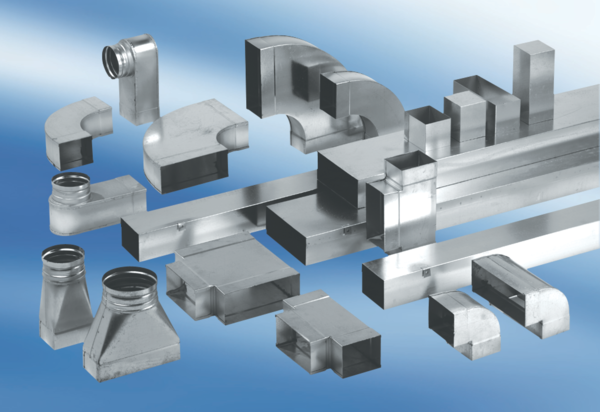 